20. Greda: saskok prednožno-raznožni, saskok rondat Predložite 2 vježbe koje će fizički pripremiti vježbača za prednožno raznožni saskok. ________________________________________________________________________________________________________________________Koja je putanja težišta tijela tijekom prednožno-raznožnog saaskoka? ________________________________________________________________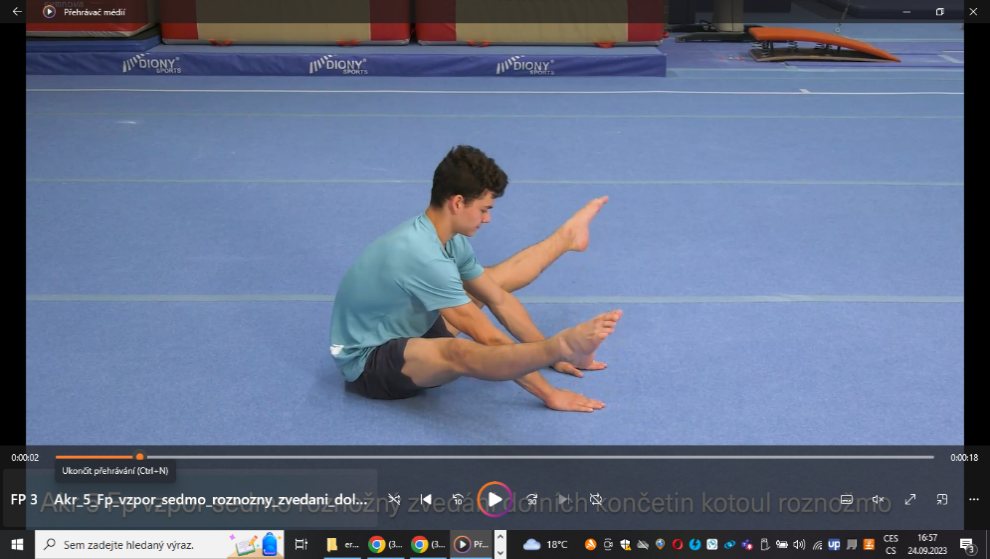 Koliko puta možete podići noge sa tla u sjedu raznožnom s rukama između nogu. Probajte i napišite.__________________________Koje elemente bi vježbač trebao biti sposoban izvesti prije učenja saskoka rondat sa grede? __________________________________________________________________________________________________________________Opišite kako biste asistirali vježbaču tijekom saskoka rondat sa grede?________________________________________________________________________________________________________________________________________________________Koje sile daju tijelu rotaciju tijekom saskoka rondat?____________________________________________________________			____________________________________________________________Koje su uobičajene greške pri izvođenju saskoka rondat? ___________________________________________________________________________________________________________________________________________________________________________________________________